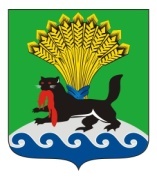 РОССИЙСКАЯ ФЕДЕРАЦИЯИРКУТСКАЯ ОБЛАСТЬИРКУТСКОЕ РАЙОННОЕ МУНИЦИПАЛЬНОЕ ОБРАЗОВАНИЕАДМИНИСТРАЦИЯПОСТАНОВЛЕНИЕот «_16_»___марта______ 2018 г.		                                                                    №__152____О внесении изменений в постановление администрации Иркутского районного муниципального образования от 09.04.2014 № 1555 «Об утверждении перечня должностей муниципальной службы администрации Иркутского районного муниципального образования, при назначении на которые граждане и при замещении которых муниципальные служащие обязаны предоставлять сведения о своих доходах, об имуществе и обязательствах имущественного характера своих супруги (супруга) и несовершеннолетних детей»В целях приведения муниципальных правовых актов в соответствие с действующим законодательством, руководствуясь Федеральным законом от 25.12.2008 № 273-ФЗ «О противодействии коррупции», Федеральным законом от 02.03.2007 № 25-ФЗ «О муниципальной службе в Российской Федерации», Федеральным законом от 03.12.2012 № 230-ФЗ «О контроле за соответствием расходов лиц, замещающих государственные должности, и иных лиц их доходам»,  Законом Иркутской области от 15.10.2007  № 88-оз «Об отдельных вопросах муниципальной службы в Иркутской области», ст.ст. 39, 45, 54 Устава Иркутского районного муниципального образования, администрация Иркутского районного муниципального образованияПОСТАНОВЛЯЕТ:1. Приложение к постановлению администрации Иркутского районного муниципального образования от 09.04.2014 № 1555 «Об утверждении перечня должностей муниципальной службы администрации Иркутского районного муниципального образования, при назначении на которые граждане и при замещении которых муниципальные служащие обязаны предоставлять сведения о своих доходах, об имуществе и обязательствах имущественного характера своих супруги (супруга) и несовершеннолетних детей» (далее – постановление) изложить в редакции приложения к настоящему постановлению (прилагается). 2. Отделу по организации делопроизводства и работе с обращениями граждан организационно-контрольного управления администрации Иркутского районного муниципального образования внести в оригинал постановления, указанного в п.1 настоящего постановления, информацию о внесении изменений в правовой акт.3. Опубликовать настоящее постановление в газете «Ангарские огни» и разместить в информационно-телекоммуникационной сети «Интернет» на официальном сайте Иркутского районного муниципального образования www.irkraion.ru.          4. Контроль за исполнением настоящего постановления возложить на заместителя Мэра-руководителя аппарата администрации.Исполняющий обязанности Мэра района                                                  И.В. ЖукПеречень должностей муниципальной службы администрации Иркутского районного муниципального образования, при назначении на которые граждане и при замещении которых муниципальные служащие обязаны предоставлять сведения о своих доходах, об имуществе и обязательствах имущественного характера своих супруги (супруга) и несовершеннолетних детейЗаместитель Мэра-руководитель аппарата     администрации                                                                              П.Н. Новосельцев     Приложение      к постановлению      администрации     Иркутского районного                       муниципального образования     от_16.03.2018_№_152________№ п/пНаименование  должности муниципальной службы1.           Главные должности муниципальной службы 1.1.Первый заместитель Мэра  1.2.Заместитель Мэра  1.3.Заместитель Мэра – руководитель аппарата 1.4.Председатель комитета администрации 1.5.Начальник управления администрации 1.6.Начальник отдела администрации2.Ведущие должности муниципальной службы 2.1.Заместитель председателя комитета администрации 2.2.Заместитель начальника управления администрации 2.3.Заместитель начальника отдела администрации 2.4.Начальник управления в комитете администрации 2.5.Начальник  отдела в управлении администрации   3.Старшие должности муниципальной службы 3.1. Начальник отдела в комитете администрации 3.2. Заместитель начальника отдела в управлении администрации 3.3.Заместитель начальника отдела в комитете администрации 3.4. Консультант в администрации  4.Младшие должности4.1.Главный специалист